ITEM:   	Pearson Presentation DATE:   	January 31, 2022TOPIC: 	Pearson VCLA Regeneration and Customized Assessment Overview Section 22.1-298.1. Regulations governing licensure of the Code of Virginia requires that the Board of Education’s regulations “shall include requirements that a person seeking initial licensure: 1. Complete professional assessments as prescribed by the Board of Education;…”  Currently, the Virginia Board of Education requires the following licensure assessments:  	●Virginia Communication and Literacy Assessment (VCLA)  	●Praxis II: Specialty Area Tests  	●Reading for Virginia Educators (RVE)  	●School Leaders Licensure Assessment (SLLA) The National Evaluation Group of Pearson administers the Virginia Communication and Literacy Assessment (VCLA). Test preparation resources and materials, including study guides and practice tests, are available on the Pearson Test Preparation Web site. The Educational Testing Service (ETS) administers the Praxis II Specialty Area tests that assess subject area content including the SLLA and RVE. Test preparation resources and materials, including study guides and practice tests, are available on the ETS Test Preparation Web site. Background  The Virginia Communication and Literacy Assessment (VCLA) has been required for initial licensure since 2006.  The VCLA is composed of two area subtests − a Reading Subtest (091) and a Writing Subtest (092).  The National Evaluation Group of Pearson administers the Virginia Communication and Literacy Assessment (VCLA).  On June 27, 2013, the Virginia Board of Education approved increased raw scores that are needed to obtain passing scores.  As a result, the scaled passing scores of 235 for both the reading and writing subtests will remain in effect.  The scaled composite passing score for the VCLA assessment (reading and writing combined) is 470.  Information on Professional Teacher’s Assessment Requirements for Virginia Licensure can be found on the following website https://www.doe.virginia.gov/teaching/licensure/professional-assessments.docxAction: The Advisory Board is recommended to receive the presentation on the VCLA and the Pearson Regeneration Process. Advisory Board on Teacher Education  and Licensure 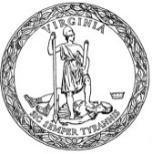 